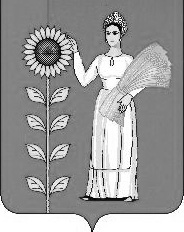 РОССИЙСКАЯ  ФЕДЕРАЦИЯСОВЕТ ДЕПУТАТОВ СЕЛЬСКОГО ПОСЕЛЕНИЯ                                 ТАЛИЦКИЙ СЕЛЬСОВЕТДобринского муниципального района  Липецкой области72-я  сессия  V созываР Е Ш Е Н И Е                                                                                                                                             22.04.2020 г.                                 с. Талицкий Чамлык                                   № 206-рсО передаче осуществления полномочий  органов местного самоуправления сельского поселения Талицкий сельсовет органам местного самоуправления Добринского муниципального районаРассмотрев обращение главы сельского поселения Талицкий сельсовет о передаче осуществления отдельных полномочий  сельского поселения Талицкий  сельсовет в сфере культуры органам местного самоуправления Добринского муниципального района, признавая необходимость и значимость сохранения на территории района единого культурного пространства, в целях повышения качества обслуживания населения учреждениями культуры, в соответствии с п. 4 статьи 15 Федерального закона от 06.10.2003 № 131-ФЗ  «Об общих принципах организации местного самоуправления Российской Федерации», Уставом сельского поселения Талицкий сельсовет, учитывая решение постоянной комиссии по правовым вопросам, местному самоуправлению, работе с депутатами и по делам семьи, детства, молодежи, Совет депутатов сельского поселения Талицкий сельсовет РЕШИЛ: 1. Дать согласие на передачу сельским поселением Талицкий сельсовет  осуществления, сроком с 01 июня 2020 года по 31 декабря 2022 года, органам местного самоуправления Добринского муниципального района, следующих полномочий сельского поселения  Талицкий сельсовет:         -  п.12 ч.1 ст.14  в части создания условий для организации досуга и обеспечения жителей поселения услугами организаций культуры.	2.Обнародовать настоящее решение путем размещения на информационном щите и на официальном сайте администрации сельского поселения Талицкий сельсовет.	3.Настоящее решение вступает в силу со дня его официального обнародования.Председатель Совета депутатов сельского поселенияТалицкий сельсовет                                                                                  Т.В. Васнева